BIOMASS TABLEThis table can be used with the activity “Corn in Your Car.”Using the table below, list Wisconsin sources of biomass and global sources of biomass.What is biomass? Biomass fuels are a renewable resource because they can be replaced fairly quickly (times ranging from one growing season to perhaps one or two decades) without permanently depleting Earth's natural resources.What does biomass have to do with your ca r? Many vehicles can use a combination of plant-derived and fossil fuels.RESOURCES:	http://www4.uwsp.edu/cnr/wcee/keep/nr735/Unit_1/Biomass.htmhttp://accellerase.dupont.com/global-sources-of-biomass/http://faculty.washington.edu/stevehar/World%20woody%20biomass.pdfhttp://www.stateenergyoffice.wi.gov/category.asp?linkcatid=3377&linkid=1448&locid=160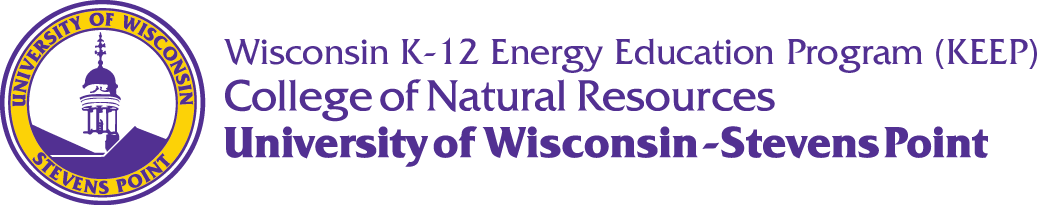 List Wisconsin sources of biomassList Global sources of biomass
Corn, Cornstover, Corn cobs
Corn, Cornstover, Corn cobs
Wood, wood residue, urban woody waste
Wood, wood residue, urban woody waste
Municipal solid waste, landfill
Municipal solid waste, landfill
Animal waste
Animal waste
Switchgrass, miscanthus
Grasses, elephant, reed canary, miscanthus
Human waste, water treatment
Human waste, water treatment – AlgaeRice straw, wheat strawCanola, palm, sunflower oilsSugar cane, bagasse, sugar beets, sweet sorghum